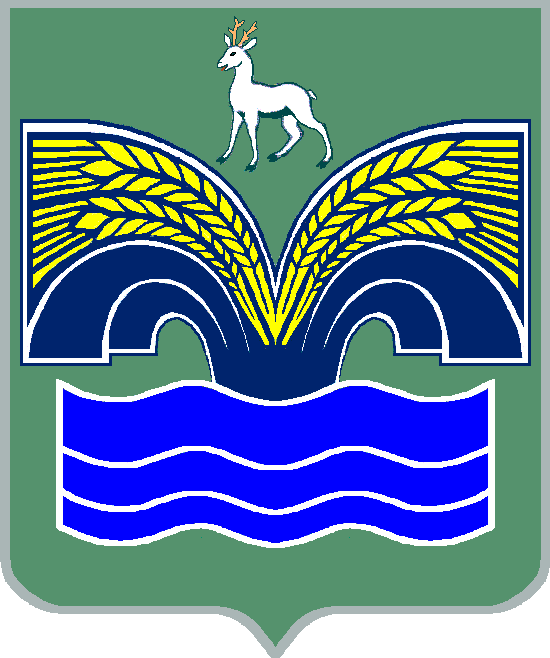 АДМИНИСТРАЦИЯСЕЛЬСКОГО ПОСЕЛЕНИЯ КРАСНЫЙ ЯРМУНИЦИПАЛЬНОГО РАЙОНА КРАСНОЯРСКИЙСАМАРСКОЙ ОБЛАСТИПОСТАНОВЛЕНИЕот «13» апреля 2020 года    № 150О внесении изменений в Постановление Администрации сельского поселения Красный Яр от 10.04.2020 года № 149В связи с рекомендациями Администрация сельского поселения Красный Яр муниципального района Красноярский Самарской области ПОСТАНОВЛЯЕТ:1. Пункт 1 Постановления Администрации сельского поселения Красный Яр от 10.04.2020 года № 149 «О введении запрета посещения кладбищ на территории сельского поселения Красный Яр муниципального района Красноярский Самарской области  в связи с распространением новой коронавирусной инфекцией COVID 19» изложить в редакции:«1. Рекомендовать жителям сельского поселения воздержаться от посещения муниципальных кладбищ сельского поселения Красный Яр до 19 апреля 2020 года (включительно), за исключением случаев участия в похоронах и (или) в подготовительных мероприятиях к захоронениям.».Опубликовать настоящее постановление на официальном сайте администрации муниципального района Красноярский Самарской области в сети Интернет.Постановление вступает в силу со дня опубликования.Контроль за исполнением постановления оставляю за собой.Глава сельского поселения Красный Ярмуниципального района Красноярский Самарской области                                                                             А.Г. Бушов